Friday, February 15, 2019
7:30 PM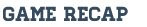 The Eagles defeated Holly winning outright, the first Metro League championship since 1996 for Linden. Linden used a big 3rd quarter to expand a 10 pt halftime lead. Blake Lund and Brenden Miller each had 12 for Linden. Eli Beil had 10 and Travis Klocek had 8. The Eagles host Clio Wednesday.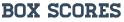 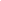 